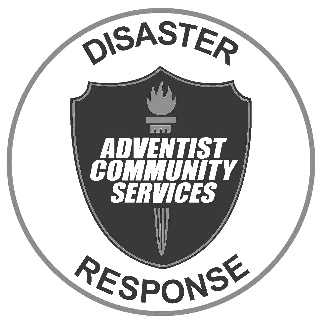 Kit de Higiene PersonalLos artículos siguientes son artículos recomendados para ser incluidos en un kit de higiene personal.  Coloque los artículos en una bolsa de plástico y selle.  ToallaToalla CepilloPasta dentalJabónDesodoranteChampúAcondicionador del PeloPeineSe pueden añadir elementos adicionales como:CortaúñasBálsamo para labiosLociónTiritas